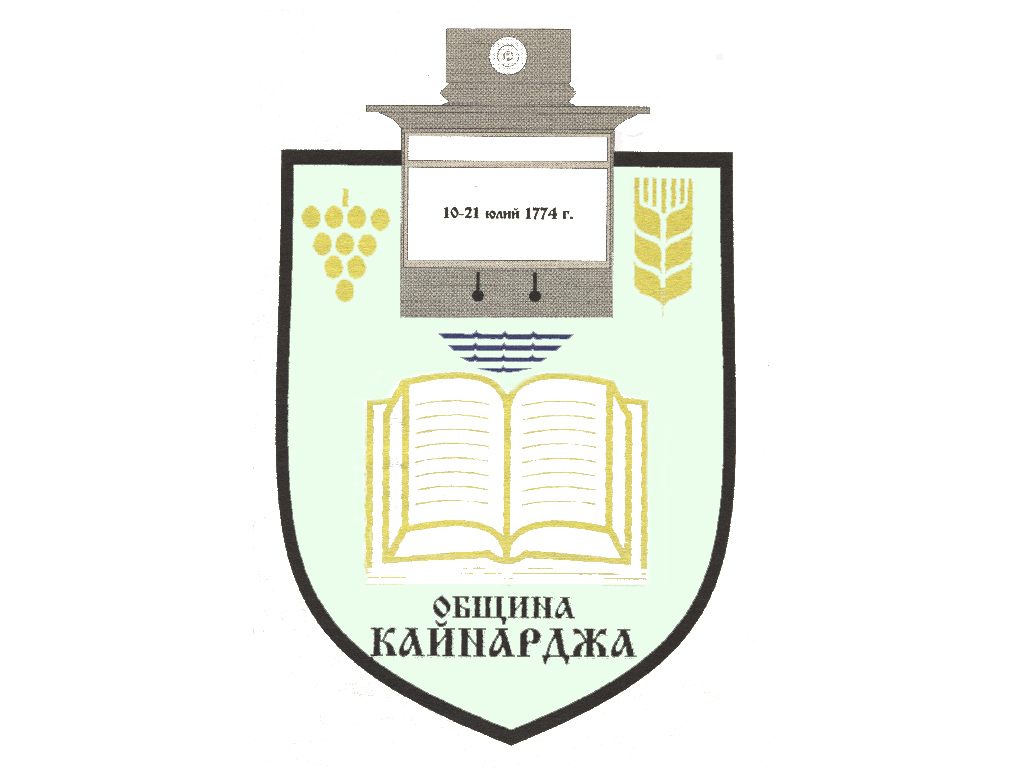 До ……………………………………………………………Гр./с./………………………………………………………обл.СилистраПОКАНАНа основание чл.23, ал.4, т.1 от ЗМСМА във връзка с чл.16, ал.1, т.1 от Правилника за организацията и дейността на Общински съвет КайнарджаС В И К В А МОбщинските съветници на редовно заседание, което ще се проведеНа 31.07.2020 г. от 11.00 часа в салона  на Народно Читалище „Отец Паисий-1942“, ул.     „Г.Токушев“ № 1 при следнияДНЕВЕН РЕД:Допълнение на Правилника за организацията и дейността на Общински съвет Кайнарджа.                                                                                                     Внася: Председател на ОбСОтчет на читалищата в община Кайнарджа за осъществените читалищни дейности и за изразходваните от бюджета средства през 2019 год.                                                                                                    Внася: Кмета на общинатаУтвърждаване на самостоятелни паралелки с пълняемост под задължителния минимум за учебната 2020/2021 година на ОУ“Черноризец Храбър“ с.Кайнарджа.                                                                                                   Внася: Кмета на общинатаУтвърждаване на самостоятелни паралелки с пълняемост под задължителния минимум за учебната 2020/2021 година в ПГМСС “Никола Вапцаров“с. Средище.                                                                                                 Внася: Кмета на общинатаУтвърждаване на самостоятелни паралелки с пълняемост под задължителния минимум за учебната 2020/2021 година на ОУ“Васил Априлов“ с. Голеш.                                                                                                Внася: Кмета на общинатаУтвърждаване на самостоятелни паралелки под задължителния минимум за учебната 2020/2021 година в ОУ“Цанко Церковски“ с.Средище.                                                                                               Внася: Кмета на общинатаПредложение за включване на ДГ“Еделвайс“, ОУ“Васил Априлов“, ОУ“Черноризец Храбър“ и ОУ“Цанко Церковски“ в Списъка на Средищните училища и средищните детски градини в Република България за учебната 2020-2021 година.                                                                                                        Внася: Кмета на общинатаПриемане на годишния отчет за изпълнението на бюджета и на сметките за средствата от ЕС на община Кайнарджа и отчета за състоянието на общинския дълг към 31.12.2019 година.                                                                                                       Внася: Кмета на общинатаПланирани в бюджет 2020 г. и отчетени към 30.06.2020 г. разходи в областта на електронното управление и за използваните от общината информационни и комуникационни технологии.                                                                                                        Внася: Кмета на общинатаИзказвания и питания.Заявление с вх.№ 134 от 20.07.2020 год относно ремонт на сграда/магазин с.Войново/Председател на ОбС: Ивайло ПетковНа основание чл.49, ал.1, т.2 от ЗМСМА на 31.07.2020 год. от 10.00 часа в заседателната зала на общината ще заседават:ПК по Бюджет, икономика, евроинтеграция, екология и нормативни актове:Йордан Милков ЙордановКостадин Стефанов РусевДаринка Йорданова ШарбановаМилена Стоянова ПерчемлиеваАйхан Февзи АлиПК по Образование, култура, здравеопазване и социални дейности:Румяна Стефанова ВърбановаЙордан Милков ЙордановСевдалина Емилова РадеваГюлтекин Невриев АлиосмановЕрдинч Ахмед ЕминВ съответствие с чл.36, т.1 от ЗМСМА Ви каня да присъствате на заседанието на Общинския съвет.